Al Dirigente ScolasticoDell’IC Selvazzano2Il/la sottoscritto/a ______________________________________________________________ in qualità di  cognome e nome Docente		 DSGA		 Assistente Amministrativo	        Collaboratore scolasticoin servizio con contratto a tempo ______________________________________________indeterminato/determinatoCHIEDE LE FERIE PER IL PERIODO:CHIEDE LE FESTIVITA’ SOPPRESSE PER IL PERIODO:Recapito durante il periodo richiesto:Città ______________________________ Via _____________________________ Tel. ____________________Data _________________			                            	Firma __________________________Vista la domanda sopraindicata e viste le ferie usufruite nel corrente anno scolastico, si concede                 non si concede        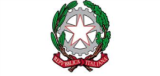 ISTITUTO COMPRENSIVO SELVAZZANO2RICHIESTA FERIEDOCENTIATAdalalgg.dalalgg.dalalgg.Per un totale di giornidalalgg.dalalgg.Per un totale di giorni IL DIRIGENTE SCOLASTICOAvv. Giuseppe Sozzo